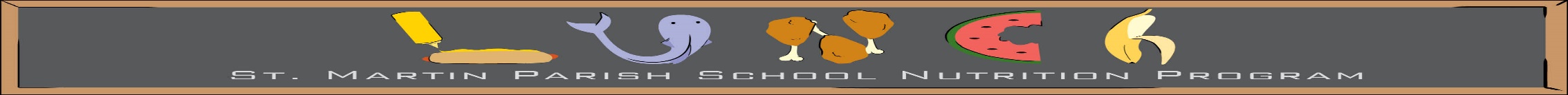 SEPTEMBER 6-10, 2021SEPTEMBER 13-17, 2021SEPTEMBER 20-24, 2021SEPTEMBER 27 – OCT 1, 2021USDA Nondiscrimination StatementIn accordance with Federal civil rights law and U.S. Department of Agriculture (USDA) civil rights regulations and policies, the USDA, its Agencies, offices, and employees, and institutions participating in or administering USDA programs are prohibited from discriminating based on race, color, national origin, religion, sex, gender identity (including gender expression), sexual orientation, disability, age, marital status, family/parental status, income derived from a public assistance program, political beliefs, or reprisal or retaliation for prior civil rights activity, in any program or activity conducted or funded by USDA (not all bases apply to all programs). Remedies and complaint filing deadlines vary by program or incident.Persons with disabilities who require alternative means of communication for program information (e.g., Braille, large print, audiotape, American Sign Language, etc.) should contact the responsible Agency or USDA's TARGET Center at (202) 720-2600 (voice and TTY) or contact USDA through the Federal Relay Service at (800) 877-8339. Additionally, program information may be made available in languages other than English.To file a program discrimination complaint, complete the USDA Program Discrimination Complaint Form, AD-3027, found online at How to File a Program Discrimination Complaint and at any USDA office or write a letter addressed to USDA and provide in the letter all of the information requested in the form. To request a copy of the complaint form, call (866) 632-9992. Submit your completed form or letter to USDA by: (1) mail: U.S. Department of Agriculture, Office of the Assistant Secretary for Civil Rights, 1400 Independence Avenue, SW, Washington, D.C. 20250-9410; (2) fax: (202) 690-7442; or (3) email: program.intake@usda.gov.USDA is an equal opportunity provider, employer, and lender.MONDAYTUESDAYWEDNESDAYTHURSDAYFRIDAYBreakfastBreakfastBreakfastBreakfastBreakfastLabor DayWG Blueberry Muffin – 1 each Mixed Fruit ½ cup1% Lowfat Milk 8 ozWG Oatmeal ½ cupBanana Slices  ½ cup1% Lowfat Milk 8 ozWG Waffles – 1 each100% Fruit Juice ½ cup 1% Lowfat Milk 8 ozSyrup Pack – 1 eachWG Biscuit w/Jelly – 1 each Diced Peaches ½ cup1% Lowfat Milk 8 ozLunchLunchLunchLunchLunchLabor DayPepperoni Pizza - 1 sliceSteamed Carrots  ¼ cupMixed Fruit  ¼ cup1% Lowfat Milk 8 ozMacaroni & Cheese ½ cupMixed Vegetables  ¼ cupDiced Pears  ¼ cup1% Lowfat Milk 8 ozMeatloaf w/ Gravy 2 ozMashed PotatoesMandarin Oranges ¼ cup1% Lowfat Milk 8 ozHamburger on Bun 1 eachPotato Rounds ¼ cupChilled Peaches ¼ cup1% Lowfat Milk 8 ozPM SnackPM SnackPM SnackPM SnackPM SnackLabor DayWG Graham Crackers 1 ozDiced Peaches ½ cupWaterLowfat Vanilla Yogurt  ¼ cup Chilled Peaches ½ cupWaterCheese ½ oz Quesadilla - ½ Banana Slices ½ cupWaterBoiled Egg, ½ Apple Slices  ½ cupWaterMONDAYTUESDAYWEDNESDAYTHURSDAYFRIDAYBreakfastBreakfastBreakfastBreakfastBreakfastWG Breakfast Pizza – 1 eachApplesauce ½ cup1% Lowfat Milk 8 ozWG Cereal Choice ¾ cupFresh Chilled Peaches ½ cup1% Lowfat Milk 8 ozCheese Grits ¼  cupSausage Patty 1 ozDiced Pears ½ cup1% Lowfat Milk 8 ozSausage WG Biscuit – 1 each100% Fruit Juice ½ cup1% Lowfat Milk 8 ozJelly Pack – 1 eachWG Cinnamon Roll– 1 eachFresh Pear Slices ½ cup1% Lowfat Milk 8 ozLunchLunchLunchLunchLunchRed Beans & Sausage (2 oz)Brown Rice ¼ cupMustard Greens ¼ cupDiced Pears ¼ cup1% Lowfat Milk 8 ozChicken Nuggets 5 eachTater Tots ¼ cupChilled Peaches ¼ cup1% Lowfat Milk 8 ozChili (2oz) w/Cheese Seasoned Corn ¼ cupApple Slices ¼ cupWG Cornbread 1 oz1% Lowfat Milk 8 ozChicken Sandwich 1 eachSliced Burger Bun 2 ozFrench Fries ¼ cupMixed Fruit ¼ cup 1% Lowfat Milk 8 ozCheese WG Pizza, 1 sliceGreen Beans ¼ cupSliced Peaches ¼ cup1% Lowfat Milk 8 ozPM SnackPM SnackPM SnackPM SnackPM SnackWG Graham Crackers 1 ozFresh Chilled Peaches ½ cupWaterWG  Goldfish Crackers 1 ozDiced Pears ½ cupWaterCarrot Sticks w/Ranch Dip ½ cupWG Golfish Crackers 1ozWater WG Animal Crackers 1 oz Fresh Banana Slices ½ cupWaterWG Cereal Choice1% Lowfat Milk 8 ozWaterMONDAYTUESDAYWEDNESDAYTHURSDAYFRIDAYBreakfastBreakfastBreakfastBreakfastBreakfastWG Blueberry Muffin – 1 each Mixed Fruit ½ cup1% Lowfat Milk 8 ozChicken WG Biscuit – 1 each100% Fruit Juice ½ cup1% Lowfat Milk 8 ozJelly Pack – 1 eachWG Oatmeal ½ cupCraisins Pack ½ cup1% Lowfat Milk 8 ozWG Pancakes– 1 eachApplesauce ½ cup1% Lowfat Milk 8 ozWG Cereal Choice ¾ cupDiced Peaches ½ cup1% Lowfat Milk 8 ozLunchLunchLunchLunchLunchSausage w/Tomato Gravy 1½ ozSteamed Rice ¼ cupBroccoli & Cheese ¼ cupChilled Pears ¼ cup1% Lowfat Milk 8 ozBaked Chicken Drumstick – 2 ozRice Dressing ¼ cupBaked Beans  ¼ cupMixed Fruit  ¼ cup1% Lowfat Milk 8 ozWG Cheese Pizza  1 slice Steamed Corn ¼ cupMandarin Oranges ¼ cup1% Lowfat Milk 8 oz Hot Dog w/Chili -  ½ Potato Rounds  ¼ cupDiced Pears  ¼ cup1% Lowfat Milk 8 ozChicken Stew – 2 ozRice  ¼ cupBaked Beans  ¼ cupMixed Fruit  ¼ cup1% Lowfat Milk 8 oz PM SnackPM SnackPM SnackPM SnackPM SnackCheddar Cheese Stick, 1 ozApple Slices ½ cupWaterPretzel Sticks 1oz Mixed Fruit ½ cupWaterBoiled Egg, ½ Apple Slices  ½ cupWaterWG Cinn. Graham Crackers 1 ozDiced Peaches ½ cupWaterWG  Goldfish Crackers 1 ozAssorted 100% Fruit Juice 4 ozWaterMONDAYTUESDAYWEDNESDAYTHURSDAYFRIDAYBreakfastBreakfastBreakfastBreakfastBreakfastWG French Toast Stick –  1 each Fresh Apple Slices ½ cup1% Lowfat Milk 8 ozSyrup Pack – 1 eachWG Breakfast Pizza – 1 eachOrange Slices ½ cup1% Lowfat Milk 8 ozWG Cereal Choice ¾ cupMixed Fruit ½ cup1% Lowfat Milk 8 oz WG Pancake Pup – 1 each100% Fruit Juice ½ cup 1% Lowfat Milk 8 ozSyrup Pack – 1 eachWG Waffle– 1 eachFresh Banana ½ cup1% Lowfat Milk 8 ozSyrup Pack – 1 eachLunchLunchLunchLunchLunchSpaghetti & Meatsauce ⅔ cupMixed Vegetables  ¼ cupDiced Pears  ¼ cup1% Lowfat Milk 8 ozWG Fish Patty Sandwich 1 ozSliced Carrots ¼ cup   Mixed Fruit ¼ cup1% Lowfat Milk 8 oz Steak Fingers (4 ea) w/ GravySteamed Rice ¼ cup Green Beans ¼ cupChilled Peaches ¼ cup1% Lowfat Milk 8 ozChicken Salad Sandwich ⅜ cupFrench Fries ¼ cupFresh Banana Half ¼ cup1% Lowfat Milk 8 ozSloppy Joe ⅜ cup WG SandwichPotato Rounds ¼ cupChilled Peaches ¼ cup1% Lowfat Milk 8 ozPM SnackPM SnackPM SnackPM SnackPM SnackLowfat Vanilla Yogurt  ¼ cup Chilled Peaches ½ cupWaterCheese ½ oz Quesadilla - ½ Orange Slices ½ cupWaterCheddar Cheese Stick, 1 ozApple Slices ½ cupWaterCarrot Sticks w/Ranch Dip ½ cupWG Goldfish Crackers 1ozWaterWG  Goldfish Crackers 1 ozFresh Banana Slices ½ cupWater